Российская ФедерацияСОВЕТ НАРОДНЫХ ДЕПУТАТОВ МУРОМСКОГО РАЙОНАВЛАДИМИРСКОЙ ОБЛАСТИРЕШЕНИЕ21.09.2022											№ 74О согласовании изменений границы муниципального образования Муромский район На основании письма Департамента имущественных и земельных отношений Владимирской области от 11.08.2022 №ДИЗО-8916/061-11, руководствуясь Федеральным законом от 06.10.2003 №131-ФЗ «Об общих принципах организации местного самоуправления в Российской Федерации»,  ч.4 ст. 1 закона Владимирской области от 03.10.2012 №115-ОЗ «О порядке изменения границ муниципальных образований, преобразования муниципальных образований, их упразднения в связи с изменением границы между Владимирской областью и другими субъектами Российской Федерации», действуя на основании Устава Муромского района, Совет народных депутатов Муромского района  р е ш и л:Согласовать изменения границы муниципального образования  Муромский район в части прохождения границы по смежеству с Нижегородской областью согласно прилагаемой схемы. 2. Контроль за исполнением настоящего решения возложить на первого заместителя Главы администрации района по жилищно-коммунальному хозяйству и жизнеобеспечению и Председателя постоянной комиссии Совета народных депутатов по местному самоуправлению, законности и правопорядку.3. Настоящее решение вступает в силу со дня его официального опубликования.Глава района                                                                                          И.Г. АбрамоваПриложение         к решению Совета народных            депутатов Муромского района                   от 21.09.2022 № 74                  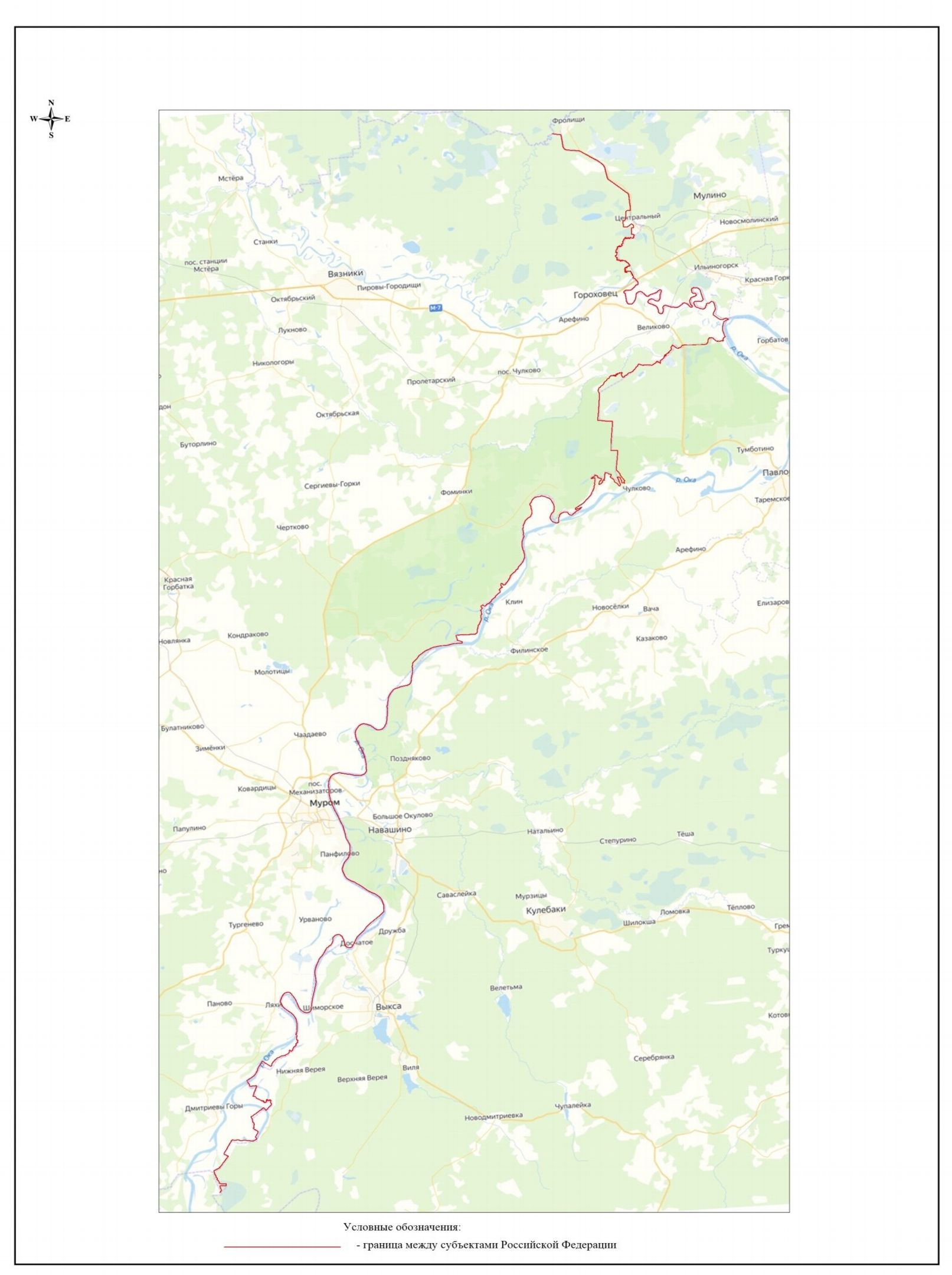 